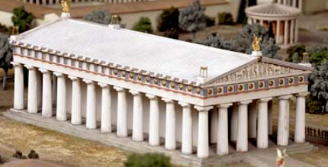 Porthcurno Class Homework Grid                        Spring Term 2022Blood, Sweat and TearsPorthcurno Class Homework Grid                        Spring Term 2022Blood, Sweat and TearsPorthcurno Class Homework Grid                        Spring Term 2022Blood, Sweat and TearsPorthcurno Class Homework Grid                        Spring Term 2022Blood, Sweat and TearsPorthcurno Class Homework Grid                        Spring Term 2022Blood, Sweat and TearsEnglishMathsCreativeScienceTalk TimeCreate a tourist brochure about why you should visit Greece including the main sights.Who was Pythagoras? How is he linked to maths? What is Pythagoras’ theory? Present your findings – use diagrams to explain what you have learnt.Cook some Greek food or a meal. Write up the recipes. Can you include a photo of your creation too?Create a 20 minute exercise programme and see how many times you can complete it in 1 week.Bonus if you can get your family involved! Discuss known idioms and sayings linked to the heart. What do they mean?e.g. She has a heart of gold.Find out what life was like for children in Ancient Greece. Present your information in a leaflet or PowerPoint.Measure your heart rate and those of your family members. See how it changes after 5 minutes of walking or running.Draw or paint Create a picture of an imaginary Greek God. Make sure your poster is eye-catching and full of facts and information. Try to think of a symbol for your God.Cook a healthy meal. Draw and label your plate with the contents to show how it is a balanced meal. You could also include the nutritional valueHow important is fitness to the people in your home? What is their favourite sport?Write an advert persuading people to visit the ancient Olympic Games.Build an ancient Greek building you could use junk modelling, lego, wood or any other building materials you have.Make a PowerPoint presentation about the body and the functions of your different body parts.Learn whether anyone at home has ever travelled to Greece, find out more about what it is like.Write a story with a mythical being set in ancient Greece.Design and make your own Labyrinth. It could be made of straws, string or wood.Make a Spartan helmet or design a shield.This is an optional homework grid for those who want to stretch themselves or enjoy a task to do at home. There are enough to be able to do one a week if you wish and plenty of variety to find a task you’ll enjoy.We would love to hear about or see your homework creations in school if you are happy to share, bring it in or take a photo and email it to us at ewilson@stburyanacademy.org lrendle@stburyanacademy.org or there is a place to upload work/photos of work on our Google Classroom page.This is an optional homework grid for those who want to stretch themselves or enjoy a task to do at home. There are enough to be able to do one a week if you wish and plenty of variety to find a task you’ll enjoy.We would love to hear about or see your homework creations in school if you are happy to share, bring it in or take a photo and email it to us at ewilson@stburyanacademy.org lrendle@stburyanacademy.org or there is a place to upload work/photos of work on our Google Classroom page.This is an optional homework grid for those who want to stretch themselves or enjoy a task to do at home. There are enough to be able to do one a week if you wish and plenty of variety to find a task you’ll enjoy.We would love to hear about or see your homework creations in school if you are happy to share, bring it in or take a photo and email it to us at ewilson@stburyanacademy.org lrendle@stburyanacademy.org or there is a place to upload work/photos of work on our Google Classroom page.This is an optional homework grid for those who want to stretch themselves or enjoy a task to do at home. There are enough to be able to do one a week if you wish and plenty of variety to find a task you’ll enjoy.We would love to hear about or see your homework creations in school if you are happy to share, bring it in or take a photo and email it to us at ewilson@stburyanacademy.org lrendle@stburyanacademy.org or there is a place to upload work/photos of work on our Google Classroom page.This is an optional homework grid for those who want to stretch themselves or enjoy a task to do at home. There are enough to be able to do one a week if you wish and plenty of variety to find a task you’ll enjoy.We would love to hear about or see your homework creations in school if you are happy to share, bring it in or take a photo and email it to us at ewilson@stburyanacademy.org lrendle@stburyanacademy.org or there is a place to upload work/photos of work on our Google Classroom page.